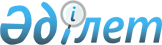 Риддер қалалық мәслихатының 2018 жылғы 27 наурыздағы № 20/2-VI "Риддер қаласы мәслихатының аппараты" мемлекеттік мекемесінің "Б" корпусы мемлекеттік әкімшілік қызметшілерінің қызметін бағалау әдістемесін бекіту туралы" шешімінің күші жойылды деп тану туралыШығыс Қазақстан облысы Риддер қалалық мәслихатының 2022 жылғы 30 қыркүйектегі № 19/9-VII шешімі. Қазақстан Республикасының Әділет министрлігінде 2022 жылғы 6 қазандағы № 30046 болып тіркелді
      "Құқықтық актілер туралы" Қазақстан Республикасы Заңының 27-бабына сәйкес Риддер қалалық мәслихаты ШЕШТІ:
      1. Риддер қалалық мәслихатының "Риддер қалалық мәслихатының аппараты" мемлекеттік мекемесінің "Б" корпусы мемлекеттік әкімшілік қызметшілерінің қызметін бағалау әдістемесін бекіту туралы" 2018 жылғы 27 наурыздағы № 20/2-VI шешімінің күші жойылды деп танылсын (нормативтік құқықтық актілерді мемлекеттік тіркеу Тізілімінде № 5598 болып тіркелген).
      2. Осы шешім алғашқы ресми жарияланған күнінен кейін күнтізбелік он күн өткен соң қолданысқа енгізіледі.
					© 2012. Қазақстан Республикасы Әділет министрлігінің «Қазақстан Республикасының Заңнама және құқықтық ақпарат институты» ШЖҚ РМК
				
      Риддер қалалық  мәслихатының хатшысы 

Е. Нужных
